Преброяване 2021 ще се състои в периода 7 септември - 3 октомвриПубликувано на: 20.01.2021 - 14:00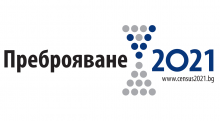 Министерският съвет на свое заседание прие решение Преброяването на населението и жилищния фонд в Република България да започне в 0.00 часа на 7 септември 2021 г. и да приключи в 20.00 часа на 3 октомври 2021 година.Преброяването чрез попълване на електронна преброителна карта ще се проведе по интернет от 0.00 часа на 7 септември 2021 г. до 24.00 часа на 17 септември 2021 година.Преброяването чрез посещение на преброител на домакинствата, сградите и жилищата ще се извърши от 8.00 часа на 18 септември 2021 г. до 20.00 часа на 3 октомври 2021 година.Всички данни за населението и жилищния фонд, събрани по време на най-мащабното статистическо изследване, ще се отнасят към 0.00 часа на 7 септември 2021 г., което е т.нар. критичен момент на преброяването.Промяната в периода на провеждане на Преброяване 2021 се налага поради епидемичното разпространение на COVID-19 и съществуващия риск за здравето на преброителите и преброяваните от тях граждани, тъй като дейността изисква директен контакт с лицата и посещение на домакинствата и жилищата.Периодът е съобразен с изискванията на Регламент (ЕО) № 763/2008 на Европейския парламент и на Съвета и Регламент (ЕС) № 2017/712 на Комисията най-голямото изчерпателно статистическо изследване да се осъществи през настоящата 2021 г. в целия Европейски съюз.